Receipts, cancelled checks, and other verification of improvements/expenses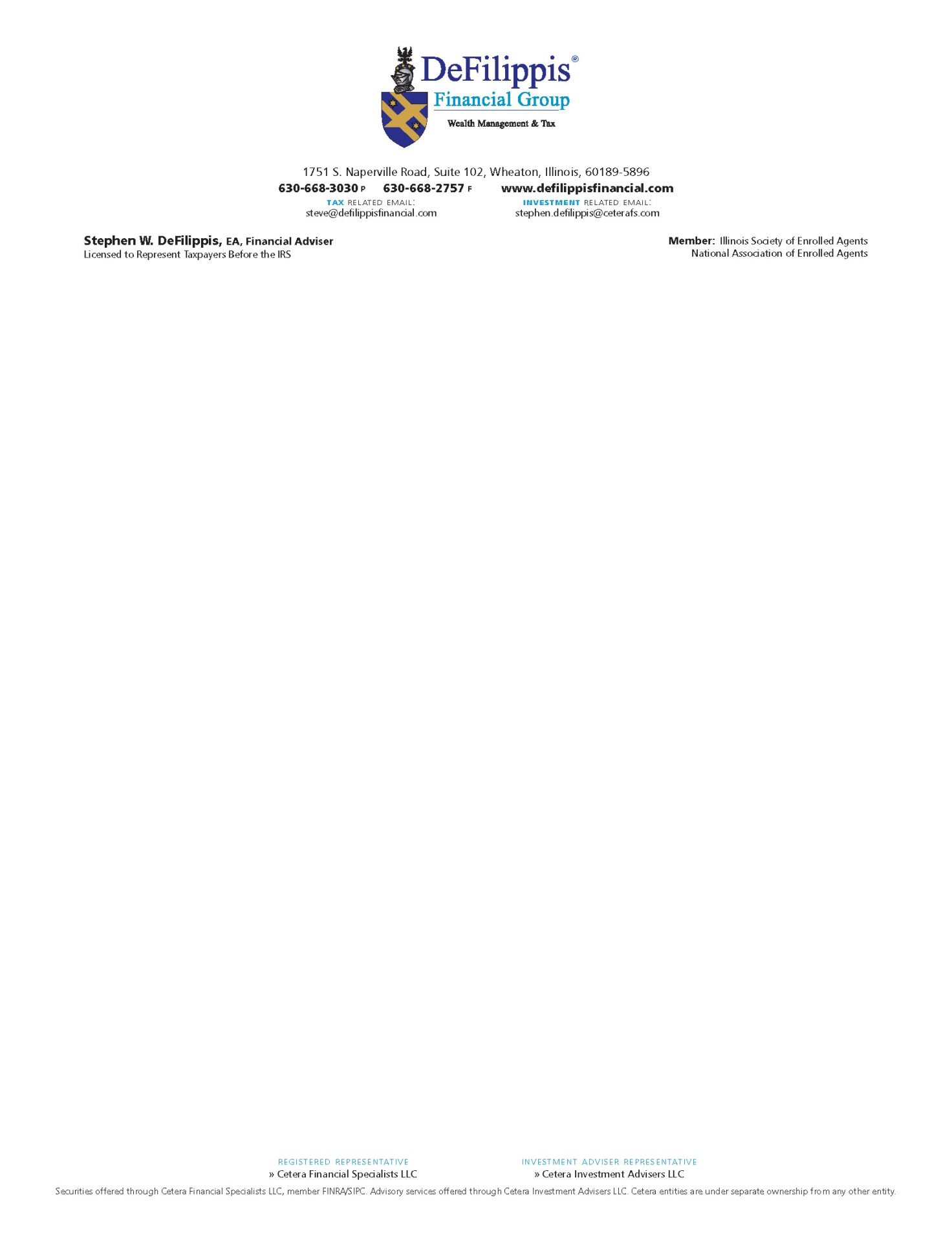 for a home should be kept for no less than 4 years after a home is sold.Use pencil for the “Total” column so the amounts can be changed when additional improvements are made.Items Necessary to Report the Sale of a Personal Residence:If this is first home ever sold, provide closing statement from purchase of old home which will include the purchase price and closing costs. Otherwise, the prior year house sale Form 2119 will normally include the necessary information.A list of ALL improvements made to the property including special assessments, if any. (Use this form.) It may help to mentally picture each part of the house and yard, and what was done to improve it. Estimate costs, if records are not available. If no records on special assessments, contact the county real estate office.Closing statement from the sale of the old house.Have you ever claimed depreciation, residential energy credits (1977-1987) or a casualty loss on your home? YES 	  NO	Has any part of your lot/land ever been subdivided and sold?   YES 	  NO 	  If yes, provide information.DeFilippis Financial Group® LLC											Revised 2/05/2021Special AssessmentsSpecial AssessmentsSpecial AssessmentsSpecial AssessmentsYearAmountYearAmountYearAmountYearAmountTotalSewer & Storm SewerSewer & Storm SewerSewer & Storm SewerSewer & Storm SewerWater ConnectionsWater ConnectionsWater ConnectionsWater ConnectionsStreets, Sidewalks, AlleysStreets, Sidewalks, AlleysStreets, Sidewalks, AlleysStreets, Sidewalks, AlleysParks & LightingParks & LightingParks & LightingParks & LightingOtherOtherOtherOtherOutside ImprovementsOutside ImprovementsOutside ImprovementsOutside ImprovementsYearAmountYearAmountYearAmountYearAmountTotalAdditional Acreage/Lots, SurveyingAdditional Acreage/Lots, SurveyingAdditional Acreage/Lots, SurveyingAdditional Acreage/Lots, SurveyingAdditions to BuildingsAdditions to BuildingsAdditions to BuildingsAdditions to BuildingsPorch, Breezeway, DeckPorch, Breezeway, DeckPorch, Breezeway, DeckPorch, Breezeway, DeckSiding & FlashingSiding & FlashingSiding & FlashingSiding & FlashingGarage, Work shed, StorageGarage, Work shed, StorageGarage, Work shed, StorageGarage, Work shed, StorageRoof ReplacementRoof ReplacementRoof ReplacementRoof ReplacementWindows, Screens, Screen/Storm DoorsWindows, Screens, Screen/Storm DoorsWindows, Screens, Screen/Storm DoorsWindows, Screens, Screen/Storm DoorsPipes & Dry WellsPipes & Dry WellsPipes & Dry WellsPipes & Dry WellsTermite ProofingTermite ProofingTermite ProofingTermite ProofingOtherOtherOtherOtherOtherOtherLawn, Garden, GroundsLawn, Garden, GroundsLawn, Garden, GroundsLawn, Garden, GroundsYearAmountYearAmountYearAmountYearAmountTotalTerraces, Patios, Retaining WallTerraces, Patios, Retaining WallTerraces, Patios, Retaining WallTerraces, Patios, Retaining WallCement & AsphaltCement & AsphaltCement & AsphaltCement & Asphalt	Steps, Walks, Driveway	Steps, Walks, Driveway	Steps, Walks, Driveway	Steps, Walks, Driveway	Bird, Bath, Patio, Other	Bird, Bath, Patio, Other	Bird, Bath, Patio, Other	Bird, Bath, Patio, OtherFences, Gates, Play YardFences, Gates, Play YardFences, Gates, Play YardFences, Gates, Play YardKennel, Barbeque Pit, GreenhouseKennel, Barbeque Pit, GreenhouseKennel, Barbeque Pit, GreenhouseKennel, Barbeque Pit, GreenhouseWater Well, Pump, Sprinkler SystemWater Well, Pump, Sprinkler SystemWater Well, Pump, Sprinkler SystemWater Well, Pump, Sprinkler SystemRototill, Grading, Fill, TopsoilRototill, Grading, Fill, TopsoilRototill, Grading, Fill, TopsoilRototill, Grading, Fill, TopsoilSod, Fertilizers, Seed, PlantsSod, Fertilizers, Seed, PlantsSod, Fertilizers, Seed, PlantsSod, Fertilizers, Seed, PlantsTrees, Shrubs, Bushes, VinesTrees, Shrubs, Bushes, VinesTrees, Shrubs, Bushes, VinesTrees, Shrubs, Bushes, VinesClotheslinesClotheslinesClotheslinesClotheslinesWater Proofing & DrainageWater Proofing & DrainageWater Proofing & DrainageWater Proofing & DrainageMail Box & TrellisMail Box & TrellisMail Box & TrellisMail Box & TrellisGarden (installation), Swimming PoolGarden (installation), Swimming PoolGarden (installation), Swimming PoolGarden (installation), Swimming PoolOtherOtherInside Additions & ImprovementsInside Additions & ImprovementsInside Additions & ImprovementsYearAmountYearAmountYearAmountYearAmountTotalConversions: Attics or BasementConversions: Attics or BasementConversions: Attics or Basement	Into Bedrooms or Recreation	Into Bedrooms or Recreation	Into Bedrooms or RecreationInside Walls: Altering & PlasteringInside Walls: Altering & PlasteringInside Walls: Altering & PlasteringWood Paneling, Wood TileWood Paneling, Wood TileWood Paneling, Wood TileRoom Dividers & PartitionsRoom Dividers & PartitionsRoom Dividers & PartitionsCeilings & LightingCeilings & LightingCeilings & LightingReplace or Add StairsReplace or Add StairsReplace or Add StairsWood Flooring, Tile, LinoleumWood Flooring, Tile, LinoleumWood Flooring, Tile, LinoleumCarpetingCarpetingCarpetingCabinets & CupboardsCabinets & CupboardsCabinets & CupboardsClosets & ShelvesClosets & ShelvesClosets & ShelvesBookcases, Other Built-Ins, MirrorsBookcases, Other Built-Ins, MirrorsBookcases, Other Built-Ins, MirrorsInstalled Furniture:Installed Furniture:Installed Furniture:	Booths, Bars, Counters	Booths, Bars, Counters	Booths, Bars, CountersFireplace & EquipmentFireplace & EquipmentFireplace & EquipmentRadiator Covers & VentilatorsRadiator Covers & VentilatorsRadiator Covers & VentilatorsWindows, Window Treatments, StormsWindows, Window Treatments, StormsWindows, Window Treatments, StormsCurtains, Draperies, Blinds, Hot TubsCurtains, Draperies, Blinds, Hot TubsCurtains, Draperies, Blinds, Hot TubsWallpaper (First time only)Wallpaper (First time only)Wallpaper (First time only)OtherOtherEquipment InstalledEquipment InstalledEquipment InstalledEquipment InstalledEquipment InstalledEquipment InstalledEquipment InstalledEquipment InstalledEquipment InstalledEquipment InstalledEquipment InstalledEquipment InstalledBathroomBathroomBathroomYearAmountYearAmountYearAmountYearAmountTotalMedicine Cabinet & MirrorsMedicine Cabinet & MirrorsMedicine Cabinet & MirrorsShower Cabinet & ControlsShower Cabinet & ControlsShower Cabinet & ControlsTub, Towel Racks, HangersTub, Towel Racks, HangersTub, Towel Racks, HangersSliding Doors & HeaterSliding Doors & HeaterSliding Doors & HeaterOtherOtherKitchen & LaundryKitchen & LaundryKitchen & LaundryYearAmountYearAmountYearAmountYearAmountTotalCounters, Sinks & DrainboardsCounters, Sinks & DrainboardsCounters, Sinks & DrainboardsRange, Oven, Hood, VentilatorsRange, Oven, Hood, VentilatorsRange, Oven, Hood, VentilatorsDishwasher & RefrigeratorDishwasher & RefrigeratorDishwasher & RefrigeratorDisposal & FreezerDisposal & FreezerDisposal & FreezerWasher, Dryer, Laundry TubWasher, Dryer, Laundry TubWasher, Dryer, Laundry TubHamper, Chutes, Table, RacksHamper, Chutes, Table, RacksHamper, Chutes, Table, RacksCabinets, Tops, Built-InsCabinets, Tops, Built-InsCabinets, Tops, Built-InsOtherHardware, Fixtures, LocksHardware, Fixtures, LocksHardware, Fixtures, LocksYearAmountYearAmountYearAmountYearAmountTotalFor Cabinets & ClosetsFor Cabinets & ClosetsFor Cabinets & ClosetsFor Doors & WindowsFor Doors & WindowsFor Doors & WindowsFor Curtains & DrapesFor Curtains & DrapesFor Curtains & DrapesLighting FixturesLighting FixturesLighting FixturesOtherMechanical EquipmentMechanical EquipmentMechanical EquipmentMechanical EquipmentYearAmountYearAmountYearAmountYearAmountTotalSoft Water SystemSoft Water SystemSoft Water SystemSoft Water SystemHot Water HeaterHot Water HeaterHot Water HeaterHot Water HeaterFurnace & Space HeatersFurnace & Space HeatersFurnace & Space HeatersFurnace & Space HeatersFans, Duct Work, LouversFans, Duct Work, LouversFans, Duct Work, LouversFans, Duct Work, LouversAir Conditioning & CoolingAir Conditioning & CoolingAir Conditioning & CoolingAir Conditioning & CoolingRadiators, Valves, GrillsRadiators, Valves, GrillsRadiators, Valves, GrillsRadiators, Valves, GrillsHumidifier & DehumidifierHumidifier & DehumidifierHumidifier & DehumidifierHumidifier & DehumidifierOtherElectricity & LightingElectricity & LightingElectricity & LightingElectricity & LightingYearAmountYearAmountYearAmountYearAmountTotalFixtures, Switches, Cover PlatesFixtures, Switches, Cover PlatesFixtures, Switches, Cover PlatesFixtures, Switches, Cover PlatesConduit & Fuse, Junction BoxesConduit & Fuse, Junction BoxesConduit & Fuse, Junction BoxesConduit & Fuse, Junction BoxesWiring System & Circuit BreakersWiring System & Circuit BreakersWiring System & Circuit BreakersWiring System & Circuit BreakersLightning Rods & TV AntennaLightning Rods & TV AntennaLightning Rods & TV AntennaLightning Rods & TV AntennaFloodlights, Cable TV WiringFloodlights, Cable TV WiringFloodlights, Cable TV WiringFloodlights, Cable TV WiringOtherPlumbing & SanitationPlumbing & SanitationPlumbing & SanitationPlumbing & SanitationYearAmountYearAmountYearAmountYearAmountTotalPipes, Tubing, Drains, TrapsPipes, Tubing, Drains, TrapsPipes, Tubing, Drains, TrapsPipes, Tubing, Drains, TrapsPumps, Septic System, Sump PumpsPumps, Septic System, Sump PumpsPumps, Septic System, Sump PumpsPumps, Septic System, Sump PumpsFixtures & ControlsFixtures & ControlsFixtures & ControlsFixtures & ControlsCaulking, Tiling, WaterproofingCaulking, Tiling, WaterproofingCaulking, Tiling, WaterproofingCaulking, Tiling, WaterproofingOtherCommunicationCommunicationCommunicationCommunicationYearAmountYearAmountYearAmountYearAmountTotalCall Bells or ChimesCall Bells or ChimesCall Bells or ChimesCall Bells or ChimesIntercommunication/Music SystemIntercommunication/Music SystemIntercommunication/Music SystemIntercommunication/Music SystemFire or Burglar Alarms/Security SystemFire or Burglar Alarms/Security SystemFire or Burglar Alarms/Security SystemFire or Burglar Alarms/Security SystemOtherOtherInsulationInsulationInsulationInsulationYearAmountYearAmountYearAmountYearAmountTotalCeilings, Floors, WallsCeilings, Floors, WallsCeilings, Floors, WallsCeilings, Floors, WallsRoof, Attic, BasementRoof, Attic, BasementRoof, Attic, BasementRoof, Attic, BasementPipes, Ducts, Weather-strippingPipes, Ducts, Weather-strippingPipes, Ducts, Weather-strippingPipes, Ducts, Weather-strippingOtherOtherOtherAdd All Improvement Amounts in “Total” Colums = $	Add All Improvement Amounts in “Total” Colums = $	Add All Improvement Amounts in “Total” Colums = $	Add All Improvement Amounts in “Total” Colums = $	Add All Improvement Amounts in “Total” Colums = $	Add All Improvement Amounts in “Total” Colums = $	Add All Improvement Amounts in “Total” Colums = $	Add All Improvement Amounts in “Total” Colums = $	Add All Improvement Amounts in “Total” Colums = $	